РЕШЕНИЕО принятии решения о внесении изменений в Устав Петропавловск-Камчатского городского округа Рассмотрев проект решения о внесении изменений в Устав Петропавловск-Камчатского городского округа, внесенный председателем Городской Думы Петропавловск-Камчатского городского округа Монаховой Г.В., в соответствии со статьей 28 Федерального закона от 06.10.2003 № 131-ФЗ «Об общих принципах организации местного самоуправления в Российской Федерации», статьей 28 Устава Петропавловск-Камчатского городского округа, 
принимая во внимание рекомендации публичных слушаний от 06.02.2020 по вопросу «О внесении изменений в Устав Петропавловск-Камчатского городского округа», Городская Дума Петропавловск-Камчатского 
городского округаРЕШИЛА:1. Принять Решение о внесении изменений в Устав Петропавловск-Камчатского городского округа.2. Направить принятое Решение временно исполняющему полномочия Главы Петропавловск-Камчатского городского округа для подписания и представления на государственную регистрацию в Управление 
Министерства юстиции Российской Федерации по Камчатскому краю 
в установленном федеральным законодательством порядке.3. Главе Петропавловск-Камчатского городского округа после государственной регистрации направить принятое Решение в газету 
«Град Петра и Павла» для опубликования.РЕШЕНИЕот 08.04.2020 № 245-ндО внесении изменений в Устав Петропавловск-Камчатского городского округаПринято Городской Думой Петропавловск-Камчатского городского округа(решение от 08.04.2020 № 637-р)1. Пункт 28 части 2 статьи 28 после слова «пожарных» дополнить словами «, работников добровольной пожарной охраны».2. В статье 33:1) в части 3:в абзаце первом слова «свою деятельность» заменить словами «свои полномочия»;в абзаце втором слова «одного раза в год» заменить словами «1 раза в год», слова «одного раза в месяц» заменить словами «1 раза в месяц»;2) в абзаце первом части 4 слова «депутатскую деятельность» заменить словами «свои полномочия».3. Часть 1 статьи 36 изложить в следующей редакции:«1. Осуществляющий свои полномочия на постоянной основе депутат Городской Думы не вправе:1) заниматься предпринимательской деятельностью лично или через доверенных лиц;2) участвовать в управлении коммерческой или некоммерческой организацией, за исключением следующих случаев:- участие на безвозмездной основе в управлении политической партией, органом профессионального союза, в том числе выборным органом первичной профсоюзной организации, созданной в органе местного самоуправления, аппарате избирательной комиссии муниципального образования, участие в съезде (конференции) или общем собрании иной общественной организации, жилищного, жилищно-строительного, гаражного кооперативов, товарищества собственников недвижимости;- участие на безвозмездной основе в управлении некоммерческой организацией (кроме участия в управлении политической партией, органом профессионального союза, в том числе выборным органом первичной профсоюзной организации, созданной в органе местного самоуправления, аппарате избирательной комиссии муниципального образования, участия в съезде (конференции) или общем собрании иной общественной организации, жилищного, жилищно-строительного, гаражного кооперативов, товарищества собственников недвижимости) с предварительным уведомлением Губернатора Камчатского края в порядке, установленном законом Камчатского края;- представление на безвозмездной основе интересов городского округа в совете муниципальных образований Камчатского края, иных объединениях муниципальных образований, а также в их органах управления;- представление на безвозмездной основе интересов городского округа в органах управления и ревизионной комиссии организации, учредителем (акционером, участником) которой является городской округ, в соответствии с муниципальными правовыми актами, определяющими порядок осуществления от имени городского округа полномочий учредителя организации либо порядок управления находящимися в муниципальной собственности акциями (долями в уставном капитале);- иные случаи, предусмотренные федеральными законами;3) заниматься иной оплачиваемой деятельностью, за исключением преподавательской, научной и иной творческой деятельности. При этом преподавательская, научная и иная творческая деятельность не может финансироваться исключительно за счет средств иностранных государств, международных и иностранных организаций, иностранных граждан и лиц без гражданства, если иное не предусмотрено международным договором Российской Федерации или законодательством Российской Федерации;4) входить в состав органов управления, попечительских или наблюдательных советов, иных органов иностранных некоммерческих неправительственных организаций и действующих на территории Российской Федерации их структурных подразделений, если иное не предусмотрено международным договором Российской Федерации или законодательством Российской Федерации.».4. В статье 38:1) часть 6 изложить в следующей редакции:«6. Глава городского округа должен соблюдать ограничения, запреты, исполнять обязанности, которые установлены Федеральным законом 
от 25.12.2008 № 273-ФЗ «О противодействии коррупции», Федеральным законом от 03.12.2012 № 230-ФЗ «О контроле за соответствием расходов лиц, замещающих государственные должности, и иных лиц их доходам», Федеральным законом от 07.05.2013 № 79-ФЗ «О запрете отдельным категориям лиц открывать и иметь счета (вклады), хранить наличные денежные средства и ценности в иностранных банках, расположенных за пределами территории Российской Федерации, владеть и (или) пользоваться иностранными финансовыми инструментами.»;2) часть 6.1 исключить.5. Пункт 61 части 1 статьи 48 после слова «пожарных» дополнить словами «, работников добровольной пожарной охраны».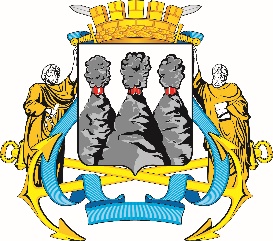 ГОРОДСКАЯ ДУМАПЕТРОПАВЛОВСК-КАМЧАТСКОГО ГОРОДСКОГО ОКРУГАот 08.04.2020 № 637-р28-я сессияг.Петропавловск-КамчатскийПредседатель Городской Думы Петропавловск-Камчатского городского округа Г.В. МонаховаГОРОДСКАЯ ДУМАПЕТРОПАВЛОВСК-КАМЧАТСКОГО ГОРОДСКОГО ОКРУГАВременно исполняющий полномочия Главы Петропавловск-Камчатскогогородского округаК.В. Брызгин